Colegio San Nicolás 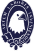  El Olivar LISTA DE ÚTILES 5º - 6º AÑO BÁSICO  2023 Lenguaje y comunicación 1 Cuaderno universitario de cuadro 1 lápiz destacado1 lápiz de pasta azul, negro, rojo y verde.Educación Matemática 1 Cuaderno universitario de cuadro 100 hojas Transportador – compás, regla, lápiz grafito. Ciencias Naturales 1 Cuaderno universitario de cuadro 100 hojas. Historia, geografía y ciencias sociales. 1 Cuaderno universitario de cuadro 100 hojas.Lápiz pasta azul o negro y lápiz pasta rojoFormación Ciudadana 1 Cuaderno universitario de cuadro 100 hojas.Inglés 1 Cuaderno universitario  100 hojas (Forro Rosado) Religión 1 Cuaderno collage 100 hojas.Educación Artística – Tecnología Pincel Nº 4, 6 y 8 Plumones 12 colores lápices grafitos 10 Fundas transparentes tamaño oficio 1 cinta de embalaje  transparente 1 bolso de cartulina de colores Música                  1 cuaderno collage 80 hojas Educación Física 1 Cuaderno cuadriculado 40 hojas (forro transparente) Polera de recambio Damas: calza corta azul marino Varones: pantalón corto azul marino Útiles de aseo personal Toalla de mano, jabón y peineta Nota: En la mochila del alumno (a) debe llevar siempre un estuche con: Lápiz grafito Nº 2 Caja de lápices de colores / * Pegamento en barra Goma para borrar * Sacapuntas Lápiz a pasta negro, azul y rojo * Tijeras 1 Corrector lápiz No Tóxico Todos los útiles y ropa deben venir marcados con nombre y curso. Esta lista contiene los materiales básicos para cada asignatura, en caso de incorporarse talleres y otras actividades se solicitarán los materiales respectivos En marzo se entregará el listado de las lecturas complementarias                         Colegio San Nicolás El Olivar Av. Tamarugal 575 – 595 Viña del Mar www.colegiosannicolas.cl NORMAS DE UNIFORME Y PRESENTACIÓN PERSONAL.Revisar el detalle en reglamento interno de convivencia escolar capítulo 3 En todo momento el varón debe presentarse rasurado (los mayores), con su cabello corto tradicional escolar, sobrio y ordenado, orejas despejadas, sin colas, ni teñidos, no permitiéndose desniveles en la parte superior, ni otro tipo de corte que no corresponda al corte tradicional escolar.	En todo momento las damas deben llevar sus cabellos peinados y tomados con coles o trabas, manteniendo el rostro descubierto y sin teñidos que alteren la regularidad y sobriedad de éste. No se permiten cabellos rapados. Queda prohibido uñas pintadas, el rostro debe estar sin maquillaje y las uñas sin pintar.Uniforme para clase de Educación Física y deportes:La tenida deportiva solamente debe ser usada el día de Educación Física y Deporte, consiste en:VARONESDAMASPRÉ- BÁSICAPantalón gris de colegio.Polera piqué manga corta institucional con insignia incorporada.Suéter gris oficial, con la insignia institucional bordada al lado superior izquierdo.Zapatos negros. Calcetas color gris.Parka o polar azul marino o gris.Uso obligatorio de capa azul marino de 1° a 6° básico, de 7° básico a 4° medio, capa blanca.Falda azul marino con tablas, su largo debe adecuarse al contexto escolar.Polera piqué manga corta institucional con insignia incorporada.Suéter gris oficial, con la insignia institucional bordada al lado superior izquierdo.Calcetas grises oscuras y/o pantis color gris.Zapatos negros sin plataforma.Parka o polar azul marino o gris.Uso delantal cuadrille rojo de 1° a 6° básico, de 7° básico a 4° medio, capa blanca.Se permitirá el uso del pantalón de tela azul marino recto, en caso de que sea necesario.Buzo oficial del colegio. Zapatillas negras o blancas.Capa azul marino (hombres). Delantal rojo cuadrille (damas).VARONESDAMAS1.Buzo institucional del colegio. 2.Polera polo gris o blanco.3.Short azul marino. 4.Calcetas blancas.5.Zapatillas de preferencia negras o blancas.1.Buzo institucional del colegio. 2.Polera polo gris o blanco.3.Calzas azul marino. 4.Calcetas blancas.5.Zapatillas de preferencia negras o blancas.